Координационный комитет ВОИССемьдесят первая (46-я очередная) сессияЖенева, 5 - 14 октября 2015 г.ОДОБРЕНИЕ СОГЛАШЕНИЙМеморандум Генерального директора	В соответствии со статьей 13(1) ﻿Конвенции, учреждающей Всемирную организацию интеллектуальной собственности, любое соглашение, достигнутое с целью установить рабочие отношения и сотрудничать с другими межправительственными организациями, заключается Генеральным директором после одобрения Координационным комитетом ВОИС.СОГЛАШЕНИЕ С Региональным центром по развитию книжного дела в Латинской Америке и Карибском бассейне (CERLALC) 	Генеральный директор ВОИС и Директор  Регионального центра по развитию книжного дела в Латинской Америке и Карибском бассейне (CERLALC) подготовили Меморандум о взаимопонимании (МоВ) в целях укрепления их сотрудничества в рамках данных им мандатов и на благо их соответствующих государств-членов.  Текст МоВ приводится в виде приложения I к настоящему документу.	Генеральный директор ВОИС и Исполнительный секретарь Экономической и социальной комиссии Организации Объединенных Наций для Азии и Тихого океана (ЭСКАТО) подготовили Меморандум о взаимопонимании (МоВ) в целях укрепления их сотрудничества посредством осуществления совместных мероприятий и программ в рамках данных им мандатов и на благо государств-членов в Азиатско-Тихоокеанском регионе.  Текст МоВ приводится в виде приложения II к настоящему документу.	Координационному комитету предлагается одобрить МоВ между ВОИС и CERLALC и МоВ между ВОИС и ЭСКАТО, содержащиеся в приложениях I и II к настоящему документу.[Приложения следуют]WO/CC/71/1ПРИЛОЖЕНИЕ Iмеморандум о взаимопонимании между Региональным центром по развитию книжного дела в Латинской Америке и Карибском бассейне (CERLALC) и всемирной организацией интеллектуальной собственности (воис)Настоящий Меморандум о взаимопонимании (МоВ) составлен и заключен между CERLALC, штаб-квартира которого находится по адресу: Calle 70 # 9-52, Bogotá, D.C. Colombia, и ВОИС, штаб-квартира которой находится по адресу: 34, chemin des Colombettes, Geneva 20, Switzerland.Учитывая, что: РегиональныЙ центр по развитию книжного дела в Латинской Америке и Карибском бассейне, ниже именуемый “CERLALC”, является межправительственной организацией, состоящей из 21 государства-члена (19 стран Латинской Америки и Карибского бассейна, а именно Аргентина, Боливия (Многонациональное Государство), Бразилия, Чили, Колумбия, Коста-Рика, Куба, Доминиканская Республика, Эквадор, Сальвадор, Гватемала, Гондурас, Мексика, Никарагуа, Панама, Парагвай, Перу, Уругвай и Венесуэла (Боливарианская Республика), а также Португалия и Испания).  Он был создан  по совместной инициативе Организации Объединенных Наций по вопросам образования, науки и культуры (ЮНЕСКО) и Колумбии на основании Соглашения о сотрудничестве, подписанного 23 апреля 1971 года,  иВСЕМИРНАЯ ОРГАНИЗАЦИЯ ИНТЕЛЛЕКТУАЛЬНОЙ СОБСТВЕННОСТИ, ниже именуемая “ВОИС”, является межправительственной организацией, учрежденной Конвенцией ВОИС 14 июля 1967 года и признанной в качестве специализированного учреждения Организации Объединенных Наций, главная цель которой заключается в том, чтобы играть ведущую роль в разработке сбалансированной и эффективной международной системы интеллектуальной собственности, создающей возможности для инноваций и творчества на благо всех, желают укрепить свое сотрудничество в рамках предоставленных им мандатов и на благо своих соответствующих государств-членов;согласились о нижеследующем:Статья 1ЦельНастоящий Меморандум о взаимопонимании (ниже именуемый “МоВ”) имеет целью наладить сотрудничество между ВОИС и CERLALC (ниже именуемыми “Стороны”), включая координацию и сотрудничество в связи с общими проектами и мероприятиями в интересах популяризации и распространения информации – путем исследований и профессиональной подготовки – по вопросам авторского права в Латинской Америке и Карибском бассейне. Статья 2ОбластиВ число главных областей сотрудничества в соответствии с настоящим МоВ входят: (a)	разработка законодательства и политики в области авторского права, в частности в отношении проблем, создаваемых новыми технологиями;(b)	планирование и разработка кампаний, семинаров-практикумов и совещаний с целью повысить осведомленность и улучшить понимание относительно необходимости популяризации и охраны авторского права и смежных прав, включая пропаганду договоров по авторскому праву и смежным правам, административные функции которых выполняет ВОИС, и других международных документов по вопросам охраны интеллектуальной собственности;(c)	подготовка совместных исследований, обзоров и любого иного рода исследовательских проектов по вопросам авторских прав;(d)	содействие оказанию технической помощи в странах Латинской Америки и Карибского бассейна с целью развивать и обновлять научные исследования по вопросу об экономическом воздействии отраслей, базирующихся на авторском праве, на национальную экономику;(e)	разработка и совершенствование информационных ресурсов, таких как, в частности, веб-страницы, базы данных, специализированные журналы; и(f)	подготовка правительственных должностных лиц, поверенных, правоведов и академических специалистов, представителей гражданского общества, владельцев авторского права и других представителей частного сектора по вопросам, касающимся авторского права.Статья 3Институциональное сотрудничество(a)	С должным учетом их соответствующих компетенций, институциональных параметров и организационной структуры Стороны информируют друг друга и консультируются друг с другом, при необходимости, по вопросам, представляющим взаимный интерес, включая правовые, нормативные вопросы и вопросы развития, сотрудничество по которым может содействовать достижению целей Сторон.(b)	Когда выясняются вопросы, представляющие взаимный интерес, и Стороны считают, что они могут выиграть от сотрудничества и обусловленного им синергизма, Стороны определяют соответствующую структуру для планирования, реализации и мониторинга их сотрудничества, а также для распространения результатов.  (c)	Стороны будут обмениваться своими публикациями по вопросам, представляющим общий интерес, и в смежных областях. (d)	Время от времени могут приниматься соответствующие меры для взаимного представительства CERLALC и ВОИС на совещаниях, созываемых под их соответствующей эгидой, на которых рассматриваются вопросы, представляющие интерес для другой стороны.(e)	Стороны встречаются – напрямую или с помощью дистанционных средств – по крайней раз в год для рассмотрения прогресса и выявления возможных новых областей сотрудничества.(f)	Каждая Сторона назначает Представителя, который координирует отношения с другой Стороной, в том числе между техническими экспертами Сторон, и который держит в курсе событий руководителя своей Организации.  Любое изменение Представителя сообщается в письменном виде другой Стороне.Статья 4Утверждение мероприятий и проектов и участие в финансировании Каждое мероприятие и каждый проект, разработанные в соответствии с настоящим МоВ, включая те, которые требуют финансовой или кадровой поддержки, подлежат взаимному согласованию между Сторонами.  Обе Стороны признают, что осуществление этих мероприятий и реализация проектов будут зависеть от наличия достаточных ресурсов Сторон.Статья 5Урегулирование споровЛюбой спор, касающийся толкования или осуществления настоящего МоВ, урегулируется дружественным образом между Сторонами.Статья 6Вступление в силу, истечение срока действия и измененияНастоящий МоВ вступит в силу в дату последнего подписания должным образом уполномоченными на то представителями обеих Сторон.  Настоящий МоВ будет действовать в течение двух лет с даты его вступления в силу и будет автоматически продлеваться на такие же период, если только любая из Сторон не укажет на свое желание не продлевать.  Каждая из Сторон может прекратить действие МоВ с предварительным письменным уведомлением за шесть месяцев.  В настоящее Соглашение могут в любое время вноситься поправки.  Любая такая поправка утверждается по взаимному согласию и вступает в силу после обмена письмами.В удостоверение чего Директор CERLALC и Генеральный директор ВОИС подписали настоящее Соглашение в двух экземплярах на английском и испанском языках в даты, указанные под их соответствующими подписями.За Региональный центр по развитию		За Всемирную организацию	книжного дела в Латинской Америке и 	интеллектуальной собственности (ВОИС)Карибском бассейне (CERLALC)	 Место и дата:			Место и дата:Г-н Фернандо Сапата Лопес 			Г-н Фрэнсис ГарриДиректор			Генеральный директор[Приложение II следует]МЕМОРАНДУМ О ВЗАИМОПОНИМАНИИ МЕЖДУВСЕМИРНОЙ ОРГАНИЗАЦИЕЙ ИНТЕЛЛЕКТУАЛЬНОЙ СОБСТВЕННОСТИ ИЭКОНОМИЧЕСКОЙ И СОЦИАЛЬНОЙ КОМИССИЕЙ ОРГАНИЗАЦИИ ОБЪЕДИНЕННЫХ НАЦИЙ ДЛЯ АЗИИ И ТИХОГО ОКЕАНА Настоящий Меморандум о взаимопонимании (МоВ) составляется между Всемирной организацией интеллектуальной собственности (ВОИС) иЭкономической и Социальной комиссией Организации Объединенных Наций для Азии и Тихого океана (ЭСКАТО),ниже именуемыми “Стороны”в отношении сотрудничества и осуществления совместных мероприятий и программ. Признавая, что ВОИС является специализированным учреждением Организации Объединенных Наций и имеет мандат на то, чтобы содействовать охране  интеллектуальной собственности путем сотрудничества государств и, в соответствующих случаях, во взаимодействии с любыми международными организациями,признавая, что ЭСКАТО является региональной комиссией Организации Объединенных Наций, обслуживающей Азиатско-Тихоокеанской региона, и имеет мандат на содействие открытому для всех и устойчивому экономическому и социальному развитию в регионе,ссылаясь на хорошие институциональные отношения, которые на протяжении многих лет существуют между этими двумя Организациями, желая укреплять свое сотрудничество в рамках предоставленных им мандатов и на благо государств-членов в Азиатско-Тихоокеанском регионе,ВОИС и ЭСКАТО решили заключить настоящий МоВ и согласились о нижеследующем:Статья IСотрудничествоИмея в виду содействовать достижению целей, поставленных Конвенцией, учреждающей ВОИС, и мандатами ЭСКАТО на основании резолюций Генеральной Ассамблеи/ЭКОСОС/Комиссии ЭСКАТО, и повышать эффективность их индивидуальной деятельности, секретариаты ВОИС и ЭСКАТО соглашаются укреплять свое сотрудничество по вопросам, представляющим взаимный интерес. Статья IIОбласти сотрудничестваНижеследующий неполный список включает области, к которым относится сотрудничество, в контексте, установленном в статье I, и которые будут  еще больше проработаны секретариатами ВОИС и ЭСКАТО:укрепление потенциала в области стратегического использования  интеллектуальной собственности в качестве инструмента экономического, социального, культурного и технологического развития;разработка и укрепление национальных стратегий в области ИС и инноваций для достижения национальных стратегических и экономических целей;разработка надлежащей нормативно-правовой базы и создание инфраструктуры, необходимой для использования потенциала ИС в интересах экономического роста и развития;содействие доступу к технической и научной информации и ее использованию, включая информацию, содержащуюся в патентных документах, с уделением особого внимания благам для наименее развитых стран,  в целях стимулирования и поддержки результатов в области развития.Статья IIIВзаимное представительствоСледуя своей обычной практике, секретариаты ВОИС и ЭСКАТО направляют друг другу приглашения для участия в совещаниях, организуемых ими в индивидуальном порядке по вопросам, представляющим взаимный интерес, и могут совместно организовывать такие совещания, когда они считают это нужным. С этой целью ВОИС и ЭСКАТО принимают также любые необходимые меры для обеспечения взаимного представительства на соответствующих совещаниях, созываемых под их соответствующей эгидой.Статья IVОбмен информацией и документамиСекретариаты ВОИС и ЭСКАТО обязуются обмениваться соответствующей информацией и документами при условии соблюдения ограничений и мер, которые любая из Сторон может считать необходимыми для сохранения конфиденциального характера определенной информации и документов.Статья VФинансовые последствияЛюбые незначительные или обычные расходы, имеющие отношение к осуществлению Соглашения, несет соответствующая Сторона. Если сотрудничество, предлагаемое одной из Сторон другой Стороне в соответствии с настоящим МоВ, влечет за собой расходы, выходящие за рамки незначительных или обычных, между ВОИС и ЭСКАТО проводятся консультации для установления наличия требующихся ресурсов, наиболее справедливого метода покрытия таких расходов и, если ресурсы не являются легкодоступными, наиболее уместного пути получения необходимых ресурсов.Статья VIИзменениеНастоящий МоВ может быть изменен по взаимному согласию Сторон, выраженному в письменном виде и закрепленному посредством обмена письмами, в которых указывается дата вступления в силу соответствующего изменения.Статья VIIВступление в силуНастоящий МоВ вступает в силу с момента его подписания Генеральным директором ВОИС и Исполнительным секретарем ЭСКАТО и с учетом его одобрения Экономической и социальной комиссией Организации Объединенных Наций для Азии и Тихого океана.Статья VIIIПрекращение действияДействие настоящего МоВ может быть прекращено по взаимному письменному согласию Сторон или одной Стороной, направляющей другой Стороне предварительное уведомление за шесть месяцев.  В таком случае, если не согласовано иное, это не будет сказываться на обязательствах, принятых ранее на основании конкретных проектов сотрудничества.Статья IXКоординаторы Стороны назначат координаторов для облегчения координации и связи по вопросам, имеющим отношение к осуществлению настоящего МоВ, и будут держать друг друга в курсе изменений в том, что касается назначенного координатора.Координатором от ЭСКАТО является:Координатором от ВОИС является:В УДОСТОВЕРЕНИЕ ЧЕГО нижеподписавшиеся, должным образом на то уполномоченные, подписали настоящее Соглашение.В Женеве, [дата][Конец приложения II и документа]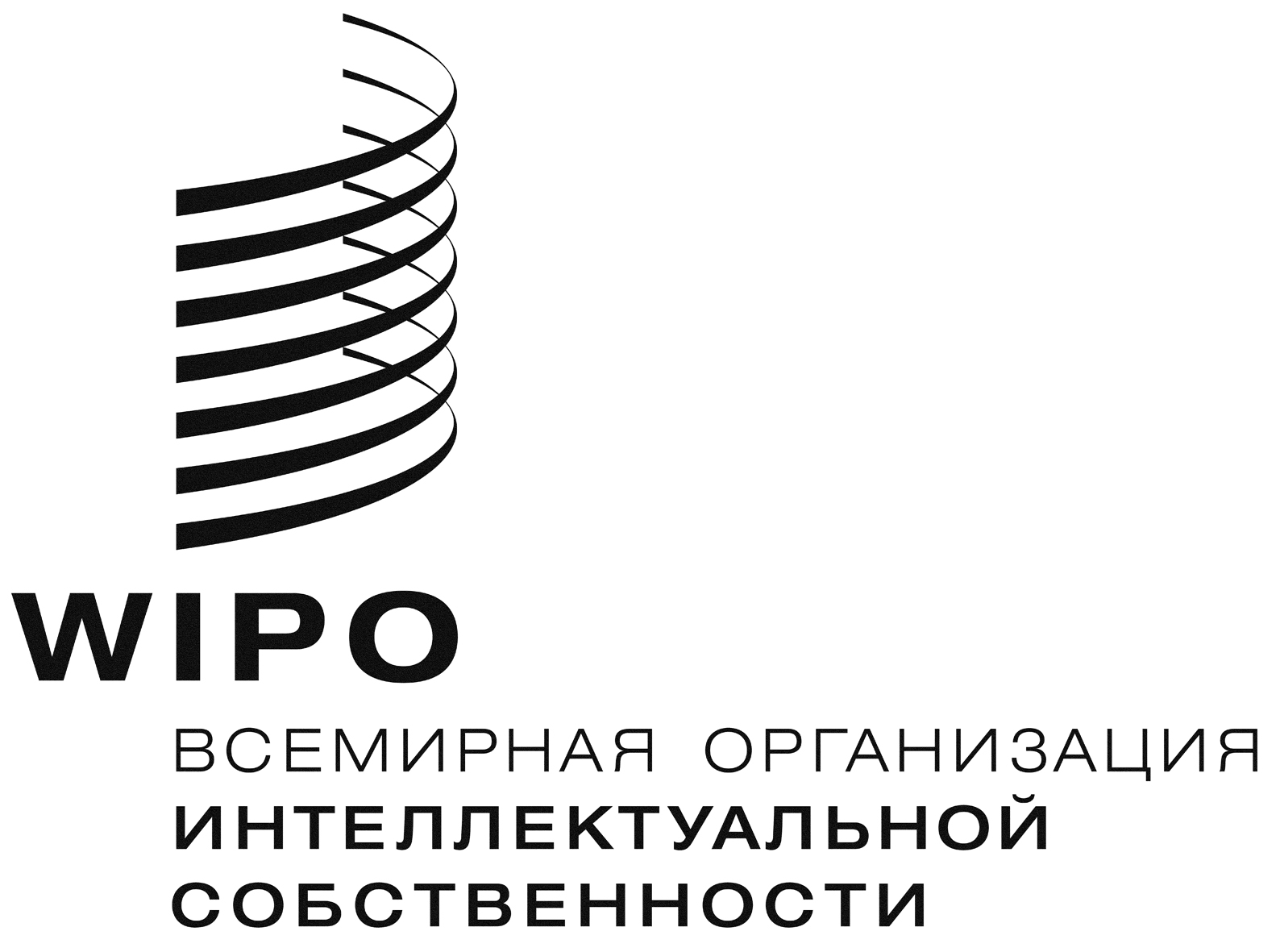 Rwo/cc/71/1wo/cc/71/1wo/cc/71/1оигинал:  английскийоигинал:  английскийоигинал:  английскийдата:  7 июля 2015 г.дата:  7 июля 2015 г.дата:  7 июля 2015 г.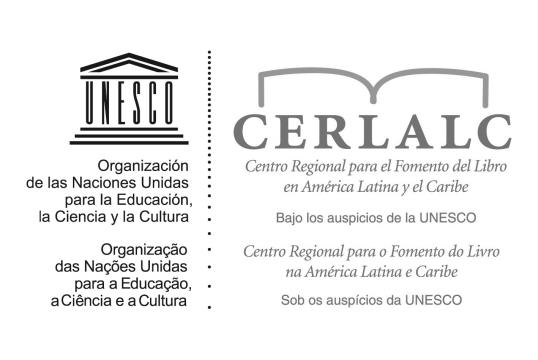 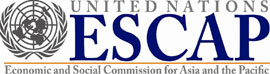 THE UNITED NATIONS ECONOMIC AND SOCIAL
COMMISSION FOR ASIA AND PACIFICЗа Экономическую и социальную комиссию Организации Объединенных Наций для Азии и Тихого океана (ЭСКАТО)За Всемирную организацию  интеллектуальной собственности  (ВОИС)Ms.Shamshad AkhtarГ-жа Шамшад АхтарИсполнительный секретарьГ-н Фрэнси Гарри Генеральный директор 